每　　月　　活　　動　　成　　果計畫名稱【G09840501A7】A7─實務教學品保規劃-109活動名稱109學年度第一學期專題演講活動地點工程館五樓E531教室活動日期109年12月26日至109年12月26日，共一天活動性質□國際性 □全國性  □全校性 □院際性 ■系際性（請勾選）活動種類□會議 □講座 □培訓 ■演講 □競賽 □營隊 □企業參訪（請勾選）□其他＿＿＿＿＿＿＿＿（請填寫）參加人數■教師  3＿人次 ■學生＿17＿人次□其他＿＿＿人次□校外教師＿＿人次 □校外學生       人次活動說明演講題目：「即時新聞規劃及製作」相關為主題演講者：台中市議會副議長秘書 阮珮棻老師執行情況執行情況良好自評報告自評報告良好活動成果附件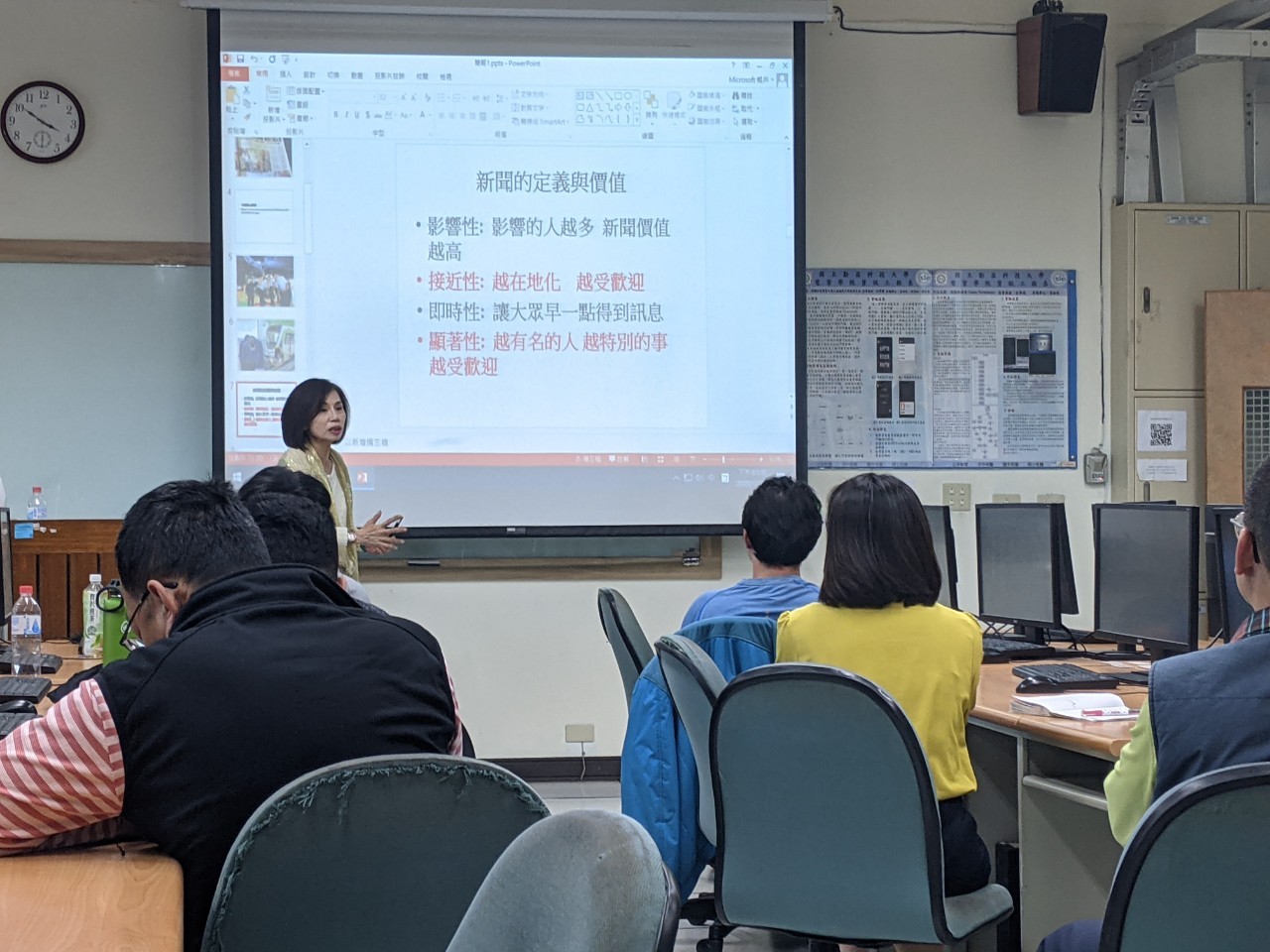 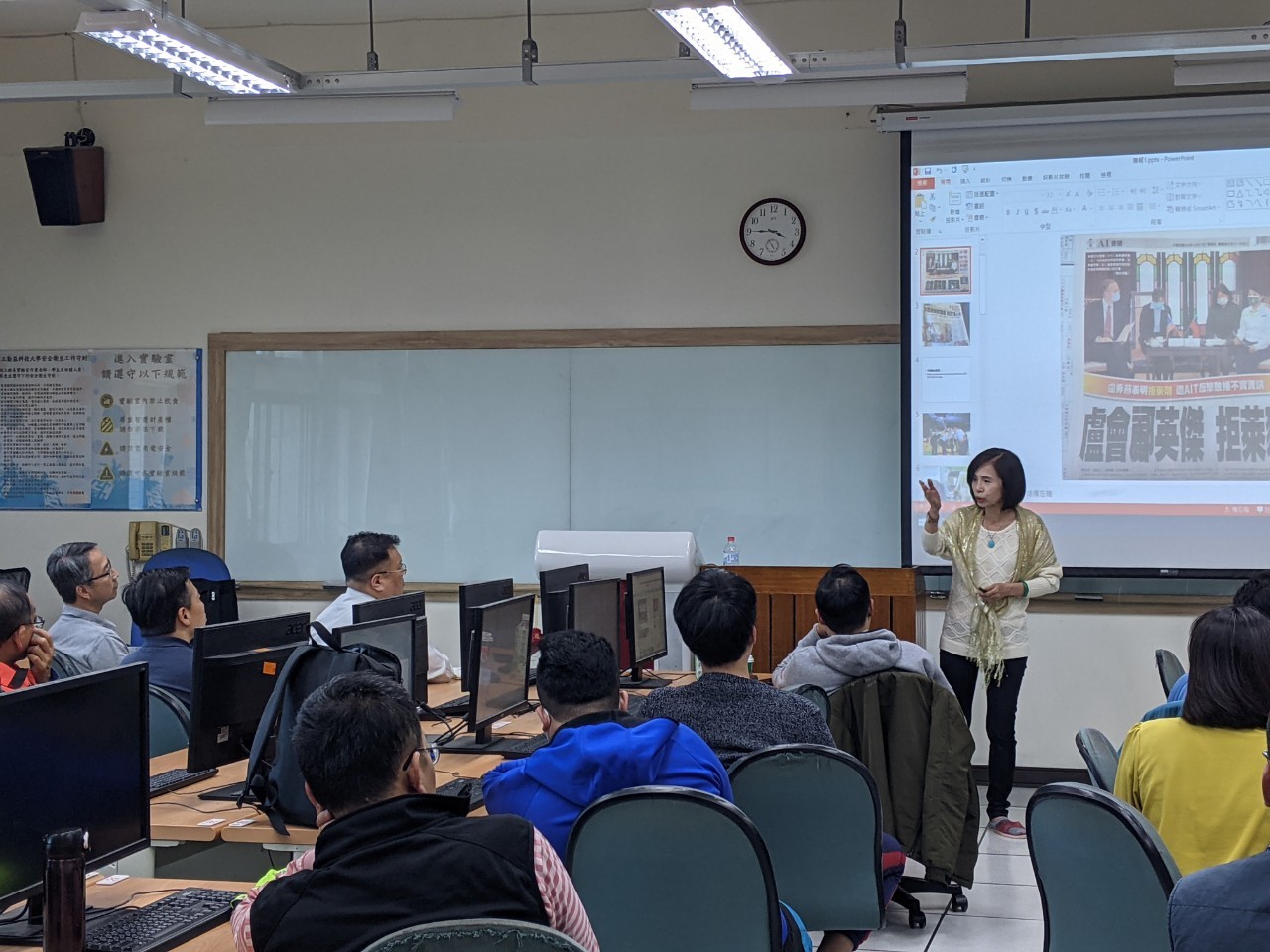 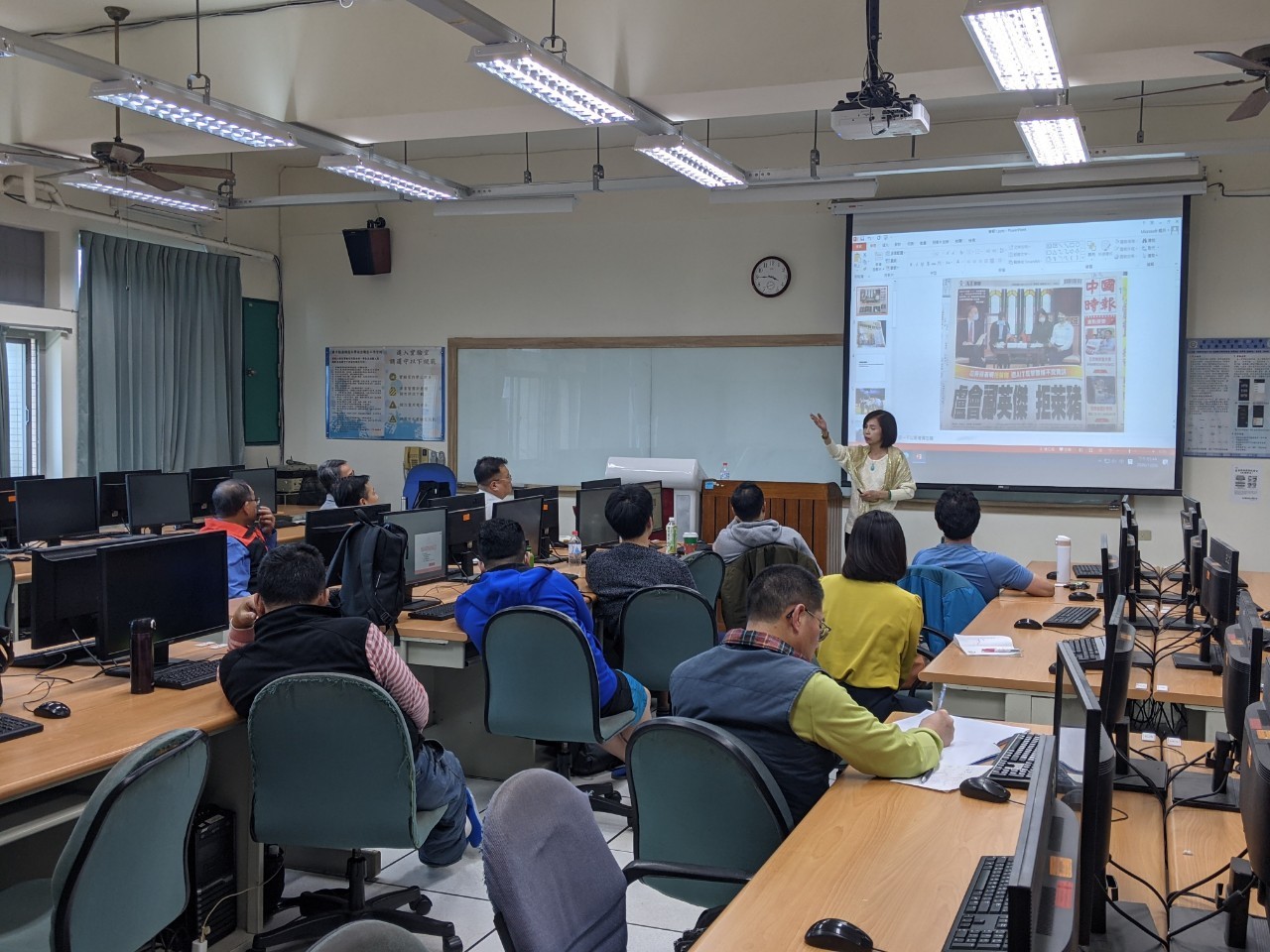 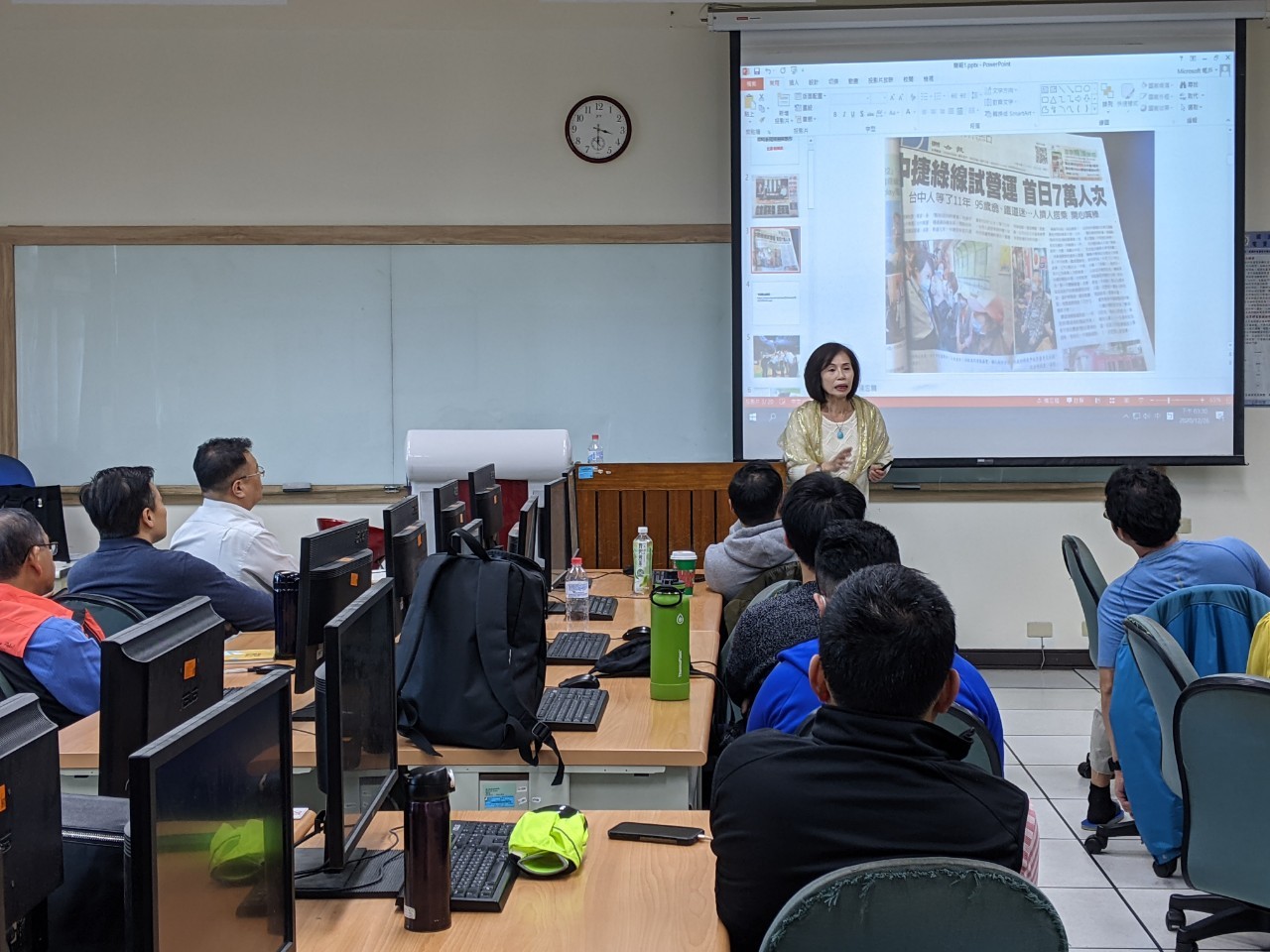 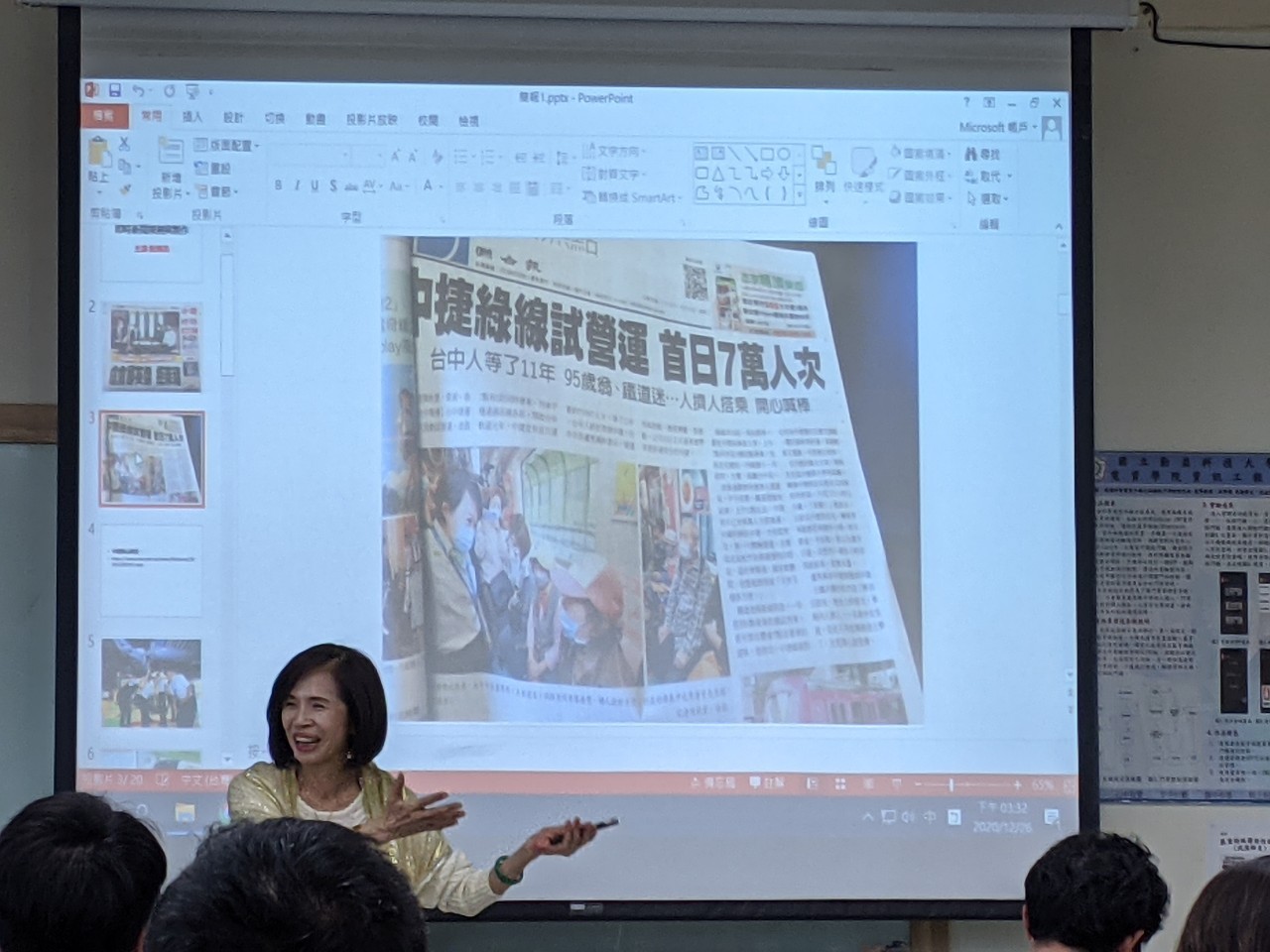 